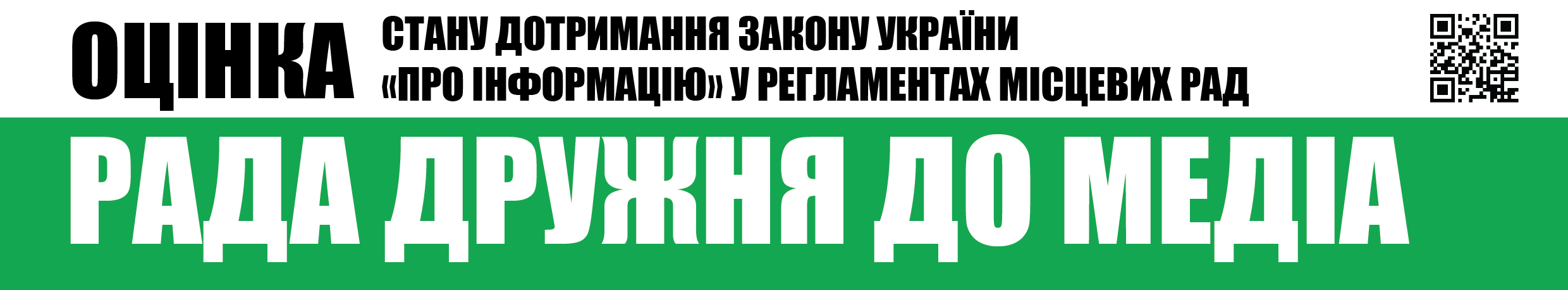 Вих.№1 від 5.10.2017Шановні депутати Вінницької міської ради,Громадська організація «Інститут масової інформації», як провідна українська медіа-організація, місією якої є діяти в авангарді захисників свободи слова з метою розвитку громадянсько-активного суспільства та суспільно-відповідальної журналістики, забезпечувати підвищення медіа-грамотності населення заради успішного сталого розвитку України на засадах європейських цінностей, проаналізувала Регламент Вінницької міської ради та пропонує Вам розглянути розроблені нами рекомендації щодо процедури акредитації журналістів та працівників засобів масової інформації.РЕКОМЕНДАЦІЇДЛЯ ВІННИЦЬКОЇ МІСЬКОЇ РАДИЩОДО ВІДКРИТОСТІ ТА ГЛАСНОСТІ РОБОТИ РАДИ ТА ЗАБЕЗПЕЧЕННЯ ЗДІЙСНЕННЯ СВОЇХ ОБОВ’ЯЗКІВ ПРЕДСТАВНИКАМИ ЗАСОБІВ МАСОВОЇ ІНФОРМАЦІЇВінницькою міською радою не визначено окремого положення, яке б регулювало процедуру акредитації представників засобів масової інформації, але є відповідні положення у чинному Регламенті роботи.Процедуру акредитації передбачено у статті 1.4 Регламенту. Відсутність акредитації прямо не визначено як підставу для відмови у допуску, проте в рамках розкриття гласності роботи ради прямо не передбачена можливість бути присутніми усіх, а натомість визначено порядок попереднього запису для громадян, що вказує на можливі порушення принципів відкритості, рівності та справедливості.З усіх інших питань та процедур щодо реалізації відкритості та гласності роботи ради, а також реалізацію права на доступ засобів масової інформації до суб’єкту владних повноважень вважаємо задовільними чинні положення та процедури та такими, що відповідають чинному законодавству про інформацію.Пропонуємо дані рекомендації та викладений нижче проект рішення Вінницької міської ради розглянути на черговому засіданні постійної Комісії з питань регламенту та депутатської етики та винести його на розгляд ради.З повагою,Виконавча директоркаГО «Інститут масової інформації»                                                                                         Оксана РоманюкДОДАТОКПроект рішенняРІШЕННЯ ПРО ВНЕСЕННЯ ЗМІН ДО ЧИННОГО РЕГЛАМЕНТУ ВІННИЦЬКОЇ МІСЬКОЇ РАДИ З МЕТОЮ ПРИВЕДЕННЯ ПОЛОЖЕНЬ ЩОДО ВІДКРИТОСТІ І ГЛАСНОСТІ РОБОТИ ВІННИЦЬКОЇ МІСЬКОЇ РАДИ У ВІДПОВІДНІСТЬ ДО ВИМОГ ЧИННОГО ЗАКОНОДАВСТВА УКРАЇНИЗ метою приведення Регламенту роботи Вінницької міської ради у відповідність до положень чинного законодавства:Частини 1 та 2 статті 1.4 Регламенту викласти у наступній редакції:«1. Засідання ради проводяться гласно із забезпеченням права кожного бути присутнім на них, крім випадків, передбачених законодавством. 2. Представники засобів масової інформації можуть акредитуватися на весь час сесії у відповідності до порядку, визначеному чинним законодавством. Апарат ради надає представникам засобів масової інформації матеріали сесії, за винятком тих, щодо нерозголошення чи ненадання яких ухвалено в установленому порядку та згідно з чинним законодавством відповідне рішення. Відмова в акредитації, а також її припинення можливі тільки у відповідності до порядку, визначеному чинним законодавством. Засіб масової інформації, представнику якого було припинено акредитацію, має право запропонувати для акредитації іншого свого представника на наступне засідання ради.»Проблемні питання Регламенту міської радиКоментар щодо приведення у відповідність до чинного законодавстваРегламентом роботи ради визначено можливість акредитації представників засобів масової інформації, а також порядок доступу осіб до засідань ради. Хоч прямо відсутність акредитації не визначено як підставу для недопуску представників ЗМІ до засідань ради, проте в рамках розкриття гласності роботи ради прямо не передбачено можливість бути присутніми всіх, а натомість визначено порядок попереднього запису для громадян (при чому, виключно громадян, що наділені правом голосу та є членами територіальної громади).Варто факультативно відзначити, що викладена у Регламенті можливість доступу до засідань ради виключно для членам територіальної громади, що наділені правом голосу є дискримінаційною та не відповідає вимогам чинного законодавства, зокрема положенням ч. 17 ст. 46 Закону України «Про місцеве самоврядування», ч. 2 ст. 25 Закону України «Про інформацію» та п. 4 ч. 1 ст. 3 Закону України «Про доступ до публічної інформації».У ч. 1 ст. 1.4 Регламенту визначено, що апарат ради надає представникам ЗМІ матеріали сесії, за винятком тих, які розглядаються за спеціальними процедурами.У даному випадку варто відзначити, що у випадку ненадання певної інформації є доцільним посилатися на процедури та вимоги, що визначені спеціальним законодавством, у нашому випадку – Законами України «Про інформацію» та «Про доступ до публічної інформації», у частині з приводу інформації з обмеженим доступом.